30.04 2020Всероссийский открый урокпо «Основам безопасности жизнедеятельности»МБОУ “ Старокиструсская СШ” 2020г.План урока1.Презентация  «День пожарной охраны».2.Презентация «Правила безопасного поведения при разлиных ЧС»3.Видео «Меры безопасности на открытых водоемах летом»4.Видео «Как спасти утопающего и спастись самому»5.Буклеты-памятки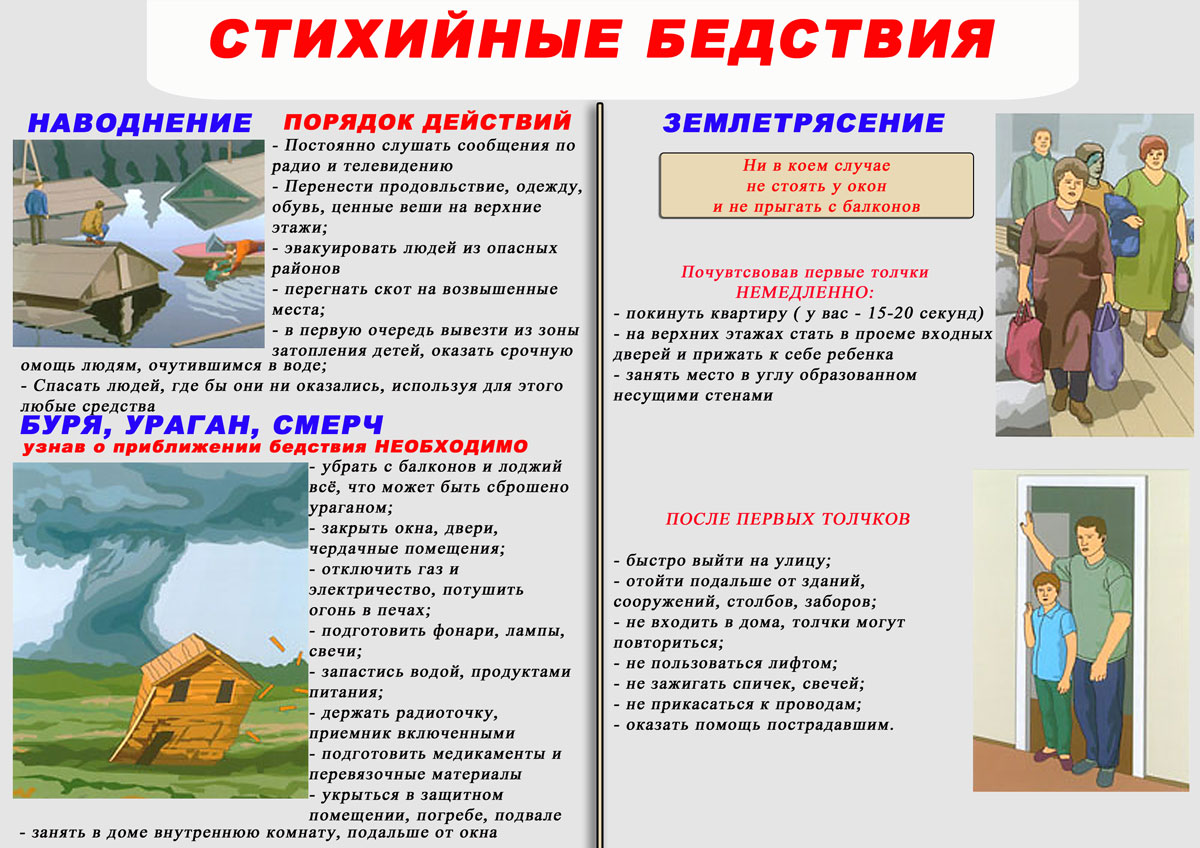 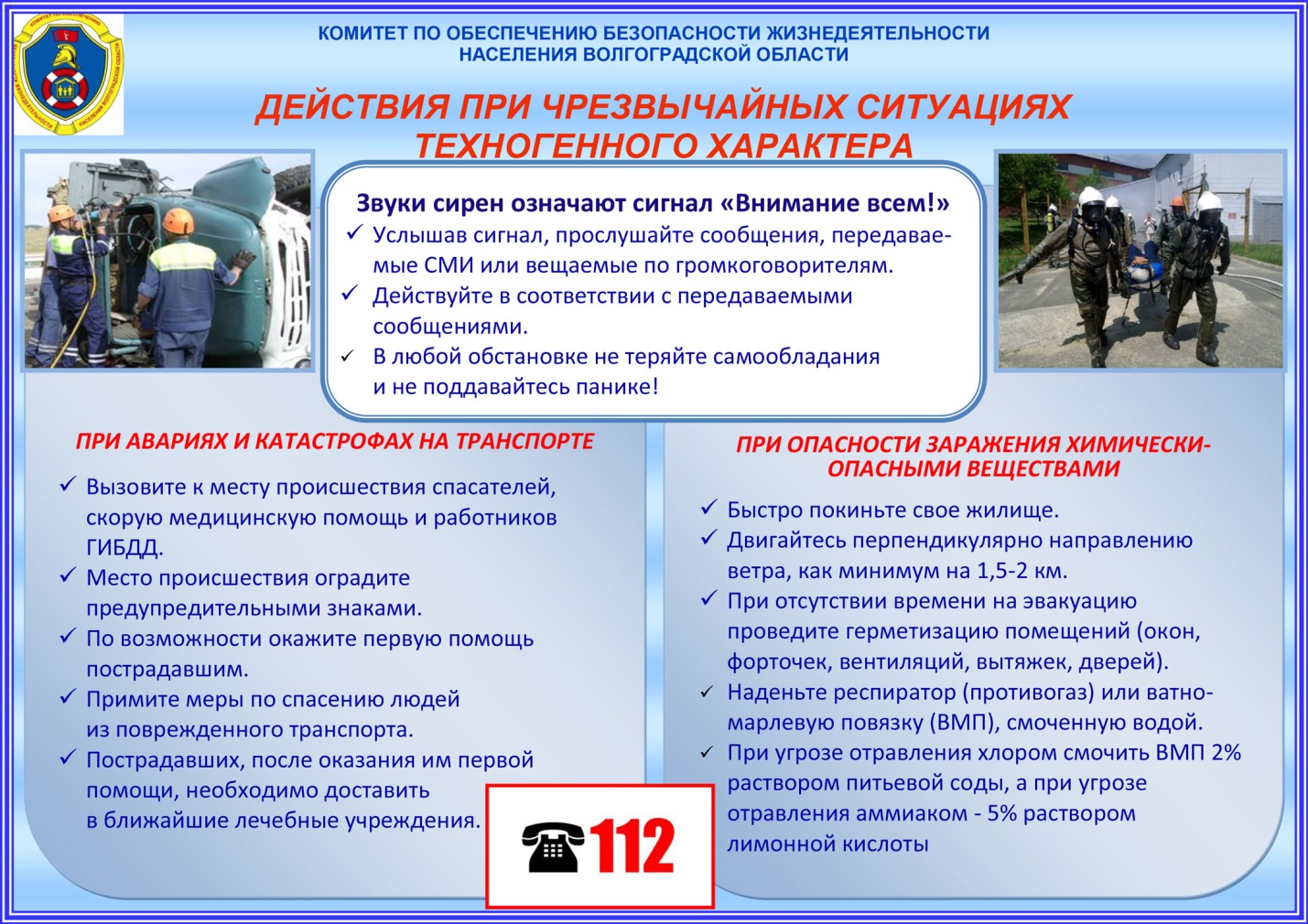 